	Date Slaughtered:______________________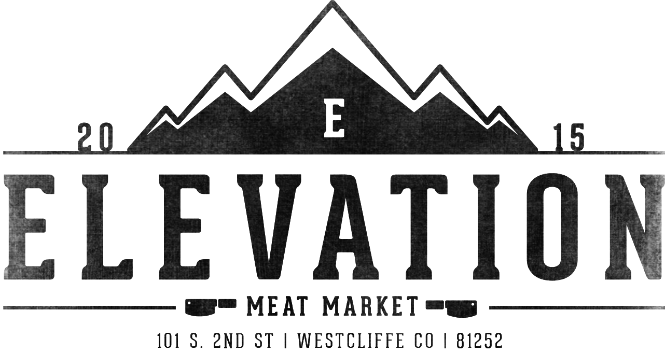 	   Beyond 14 days hang time, there will be a $2/day 	Tag#_______________Age:___________	Weight__________________________	Ambulatory? _____ Yes        _____               Seller Name ___________________          Seller Phone _____________________Name_____________________________Phone Number_______________________________________Address______________________________________________________________________________Pork                         ½             Whole           NOT FOR SALE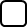 Please Fill out Completely, Circle Yes or No, Anything left blank will be assumed that you want that item to be ground.Front Shoulder:   Shoulder Roast (Boston Butt)  Y/N    Shoulder Steak  Y/N    or   Ground Y/N    		Arm Roast Y/N      Arm Steak Y/N        or   Ground Y/N    		Shank   Y/N    Rib:		Rib Roast  Y/N     Rib Chops Y/N      Frenched  Y/N      Baby Back Ribs  Y/N 		Spare Ribs  Y/NLoin: 		Chops Y/N       or      Leave Whole   Y/N  Hind Quarter: 	Option 1 - Leave Leg Whole with Shank On  Y/N		Option 2 - Bone in Leg Roast Y/N     Leg Steaks  Y/N       Shank Y/N		Option 3 – Boneless Leg Roast Rolled and Tied  Y/N        Shank Y/NOrgans: 	Yes  or No          Must Take All	Misc: 		Cube (Minute) Steaks  Y/N  		Stew Meat:  0  1  2  3  lb Packages		Roast Size Ave lbs: _________	               Grind :  1lb  2lb  5lb  Packages		Steaks/Chops per Package:   2  3  4  5  6Smoking Options:  Cure the Hams  Y/N  ________  Bacon  Y/N   Sliced/Whole   Date of SRM Removal______________    Name of person who removed SRM_____________________Date of SRM Disposal______________     Method of Disposal _________________________________ I affirm that the age of this animal is under 30 months of Age.Signature_____________________I would like the inedibles to be donated to Mission Wolf  Y/N  Signature__________________________